Jonathan’s Place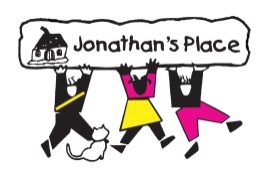 Requirements for Foster/Adopt Family VerificationTo be completed prior to pre-service training:OrientationOne on one meeting with Jonathan’s Place Foster Care & Adoption Director or Case ManagerApplicationBackground Check Documents:29712970c (To be completed for everyone in the home 14 years and older)Affidavit (Must be notarized)Copy of Driver’s License and Social Security cardSensitive Subjects (One per caregiver)Authorization for Release of InformationRequired Training:Leader-Led Training: (Must be taken prior to Supervised Observation)PRIDEBehavior Intervention TechniquesChild Abuse Identification Prevention Reporting (CAIPR)CPR/1st AidMedication AdministrationJP Policies and Procedures/Introduction to KaleidaCareOnline: (Must be taken prior to verification)Medical ConsentPsychotropic MedicationTransportation SafetySIDS/Shaken Baby (if plan to have infants placed in home)Trauma Informed CareSupervised Observation (The items below must be completed prior to beginning Supervised Observation)FBI Fingerprint checkTB Test (CareNow Form*)Drug Test (CareNow Form*)Items needed for file prior to home study:Marriage License Divorce DecreesW-2 Forms – 2 yearsPaystubs – 2 monthsAuto InsuranceHome Owners/Renters InsurancePet VaccinationsHigh School/College Diploma or GED/Proficiency TestPersonal References – 2 Family and 3 Non-Family*Adult Child ReferencesFire InspectionHealth InspectionRecord of Response for Inspection*Site Pictures (Inside and outside of the home, animals, and family members)Floor Plan Template*Medical Clearance*Medical History* (Required for all household members)TB Tests  (Required for all family members one year or older)To be completed prior to Verification:Child’s View*Letter to Child/Parent*House Rules*Disaster and Evacuation Plan*Birth Certificate*Indicates that examples or forms for these items can be found on www.jpfosterparents.org under JP Forms and Documents.  The password for this site is “website.”